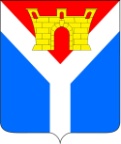 АДМИНИСТРАЦИЯУСТЬ-ЛАБИНСКОГО ГОРОДСКОГО ПОСЕЛЕНИЯУСТЬ-ЛАБИНСКОГО РАЙОНАП О С Т А Н О В Л Е Н И Еот 25.01.2024                                							№ 56г. Усть-ЛабинскО внесении изменения в постановление администрации                Усть-Лабинского городского поселения Усть-Лабинского района                от 08  апреля 2022 г. № 202 «О комиссии по предупреждению и ликвидации чрезвычайных ситуаций и обеспечению пожарной безопасности  Усть-Лабинского городского поселения                           Усть-Лабинского района»В связи с кадровыми изменениями в администрации Усть-Лабинского городского поселения Усть-Лабинского района п о с т а н о в л я ю:1. Внести в постановление администрации Усть-Лабинского городского поселения Усть-Лабинского от 08  апреля 2022 г. № 202 «О комиссии по предупреждению и ликвидации чрезвычайных ситуаций и обеспечению пожарной безопасности Усть-Лабинского городского поселения                           Усть-Лабинского района» изменение, изложив приложение 2 в новой редакции согласно приложению к настоящему постановлению.2.  Признать утратившим силу постановление администрации                       Усть-Лабинского городского поселения Усть-Лабинского района                                  от 10 октября 2023 г. № 799 «О внесении изменения в постановление администрации Усть-Лабинского городского поселения Усть-Лабинского района от 08  апреля 2022 г. № 202 «О комиссии по предупреждению и ликвидации чрезвычайных ситуаций и обеспечению пожарной безопасности Усть-Лабинского городского поселения Усть-Лабинского района»».3. Отделу по общим и организационным вопросам администрации              Усть-Лабинского городского поселения Усть-Лабинского района                      (Васильева Л.Б.) разместить настоящее постановление на официальном сайте администрации Усть-Лабинского городского поселения в информационно-телекоммуникационной сети «Интернет».	4. Постановление вступает в силу после его подписания.Глава Усть-Лабинского городского поселенияУсть-Лабинского района                                                                       Д.Н. Смирнов                                                            2Приложение к постановлению администрацииУсть-Лабинского городского поселенияУсть-Лабинского районаот 25.01.2024 г. № 56                                                                           «Приложение 2 УТВЕРЖДЕНпостановлением администрацииУсть-Лабинского городского поселенияУсть-Лабинского района»                                                                 от	08 апреля 2022 г.	№202		СОСТАВкомиссии Усть-Лабинского городского поселения Усть-Лабинского района по предупреждению и ликвидации чрезвычайных ситуаций и обеспечению пожарной безопасностиСмирновДмитрий НиколаевичЧеверевАлексей ЮрьевичБезладновАлексей ВасильевичЧлены комиссии:ГаленкоСергей Анатольевич- глава Усть-Лабинского городского поселения Усть-Лабинского района,  председатель комиссии;- заместитель главы Усть-Лабинского городского поселения Усть-Лабинского района, заместитель председателя комиссии;- ведущий специалист сектора по вопросам работы городского хозяйства муниципального казенного учреждения Усть-Лабинского городского поселения «Административно-техническое управление», секретарь комиссии.- заведующий сектором ГО и ЧС управления ГО и ЧС администрации муниципального образования                    Усть-Лабинский район (по согласованию);3Павлов 						- директор муниципального бюджетногоАлександр Иванович				учреждения Усть-Лабинского городскогопоселения Усть-Лабинского района «Город»;Перевалов 						- директор муниципального казенногоРоман Вячеславович                                         учреждения Усть-Лабинского городского  поселения Усть-Лабинского района «Чистый город»Сорокин                                                             - начальник отдела по вопросамАлександр Александрович                               жилищно-коммунального хозяйства                                          и благоустройства администрации                                                       Усть-Лабинского городского поселения                                                       Усть-Лабинского района;Заместитель главы Усть-Лабинскогогородского поселенияУсть-Лабинского района						       А.Ю. Чеверев 